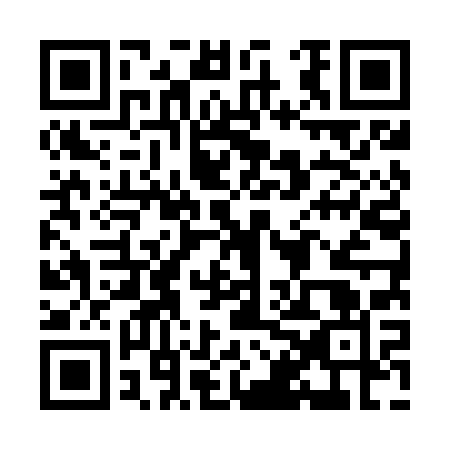 Ramadan times for Borilovo, BulgariaMon 11 Mar 2024 - Wed 10 Apr 2024High Latitude Method: Angle Based RulePrayer Calculation Method: Muslim World LeagueAsar Calculation Method: HanafiPrayer times provided by https://www.salahtimes.comDateDayFajrSuhurSunriseDhuhrAsrIftarMaghribIsha11Mon5:035:036:3612:284:336:206:207:4812Tue5:015:016:3412:274:346:216:217:4913Wed4:594:596:3312:274:356:226:227:5114Thu4:574:576:3112:274:366:236:237:5215Fri4:554:556:2912:274:376:256:257:5316Sat4:544:546:2812:264:386:266:267:5417Sun4:524:526:2612:264:386:276:277:5618Mon4:504:506:2412:264:396:286:287:5719Tue4:484:486:2212:254:406:296:297:5820Wed4:464:466:2112:254:416:306:307:5921Thu4:444:446:1912:254:426:326:328:0122Fri4:424:426:1712:254:436:336:338:0223Sat4:404:406:1512:244:446:346:348:0324Sun4:384:386:1412:244:456:356:358:0525Mon4:374:376:1212:244:456:366:368:0626Tue4:354:356:1012:234:466:376:378:0727Wed4:334:336:0812:234:476:386:388:0928Thu4:314:316:0712:234:486:406:408:1029Fri4:294:296:0512:224:496:416:418:1130Sat4:274:276:0312:224:506:426:428:1331Sun5:255:257:011:225:507:437:439:141Mon5:235:237:001:225:517:447:449:152Tue5:215:216:581:215:527:457:459:173Wed5:195:196:561:215:537:467:469:184Thu5:175:176:551:215:537:477:479:205Fri5:155:156:531:205:547:497:499:216Sat5:135:136:511:205:557:507:509:227Sun5:115:116:491:205:567:517:519:248Mon5:095:096:481:205:567:527:529:259Tue5:075:076:461:195:577:537:539:2710Wed5:055:056:441:195:587:547:549:28